		Risk Assessment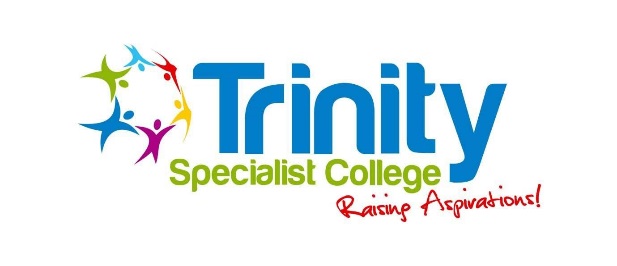   				 COVID 19 – updated July 2021- Step 4 of government roadmap What are the hazards?Who might be harmed Controls RequiredAdditional ControlsAction by who?Action by when?Spread of Covid-19 CoronavirusStaffVisitors CleanersContractorsDriversVulnerable groups – Elderly, Pregnant workers, those with existing underlying health conditionsAnyone else who physically comes in contact in relation to the collegeDaily Temperature ChecksHand WashingHand washing facilities with soap and water to continue as best practise.Stringent hand washing to continue as best practise. See hand washing guidance.https://www.nhs.uk/live-well/healthy-body/best-way-to-wash-your-hands/Drying of hands with disposable paper towels. https://www.nursingtimes.net/news/research-and-innovation/paper-towels-much-more-effective-at-removing-viruses-than-hand-dryers-17-04-2020/Gel sanitisers in any area where washing facilities not readily availableTemperature checks of all staff, learners and visitors will be taken and recorded before entry into college can be granted. CleaningFrequently cleaning and disinfecting objects and surfaces that are touched regularly particularly in areas of high use such as door handles, light switches, reception area using appropriate cleaning products and methods. Wearing of GlovesWhere Risk Assessment identifies wearing of gloves as a requirement of the job, an adequate supply of these will be provided. Staff will be instructed on how to remove gloves carefully to reduce contamination and how to dispose of them safely.Asymptomatic testingAll staff and visitors including therapists will be asked to take a voluntary Lateral Flow Covid test twice weekly before they can undertake any work in the college.  Symptoms of Covid-19If anyone becomes unwell with a new continuous cough or a high temperature in the workplace they will be sent home and advised to follow the stay at home guidance and obtain a PCR test.Line managers will maintain regular contact with staff members during this time.Receptionist to undertake regular stock checks and advise when replenishment stocks are needed. PPA Compulsory for all learner intimate care tasksVisitors and Therapists will be kept in a holding area until test results are available (normally within 30 minutesAll StaffAll StaffAll StaffAll StaffAll StaffAll StaffAll StaffReceptionistAll staff and cleaning contractorAll StaffPrincipalPrincipalLine Managers to scheduleContinuingContinuingContinuingContinuingContinuingContinuingContinuingContinuingContinuingContinuingContinuingContinuingContinuingDate of review22/07/2021Reviewed byC Davies